СПЕЦИАЛЬНОСТЬ 38.02.01    ЭКОНОМИКА И БУХГАЛТЕРСКИЙ УЧЁТ                                  (ПО ОТРАСЛЯМ)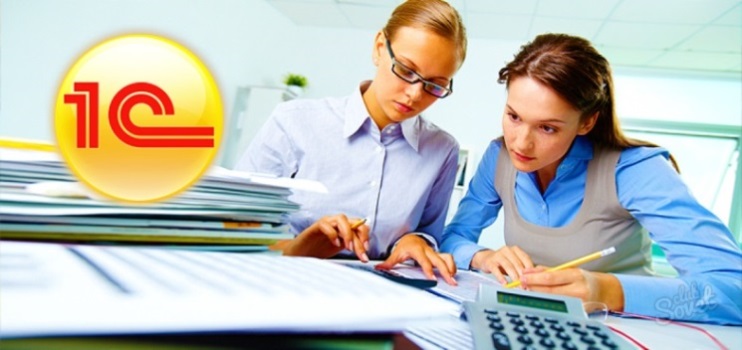 Квалификация: бухгалтерВыпускник должен быть готов к профессиональной деятельности по бухгалтерскому учёту и анализу имущества, обязательств и хозяйственных операций в качестве бухгалтера на предприятиях, организациях, учреждениях независимо от их организационно-правовых форм.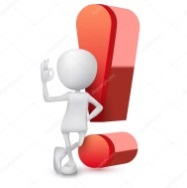 ПОЛУЧЕНИЕ ДОПОЛНИТЕЛЬНОЙ РАБОЧЕЙ ПРОФЕССИИ: кассир, получение свидетельства 1С. БухгалтерияВозможность продолжить обучение в учреждениях высшего образования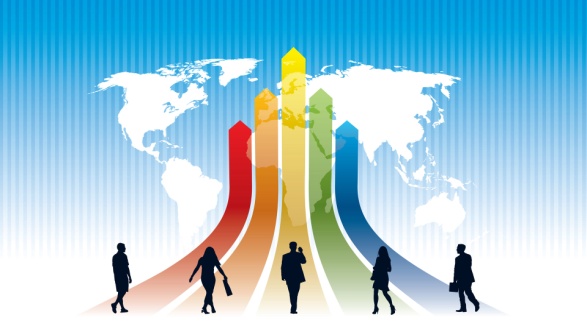 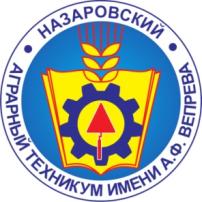 КРАЕВОЕ  ГОСУДАРСТВЕННОЕ БЮДЖЕТНОЕ ПРОФЕССИОНАЛЬНОЕ ОБРАЗОВАТЕЛЬНОЕ УЧРЕЖДЕНИЕ«НАЗАРОВСКИЙ АГРАРНЫЙ ТЕХНИКУМ ИМ. А.Ф. ВЕПРЕВА»Лицензия № 7790-л от 02.02.2015 г.Свидетельство о государственной аккредитации № 4049 от 02.02.2015662200 Красноярский край, 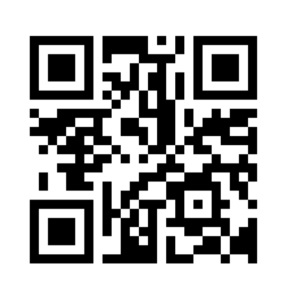 г. Назарово, ул. Труда, 11 ДТелефон/факс: (8-39155) 5-49-63, E-mail: nativ_2015@mail.ru,Сайт: http://nativ24.ru,группа ВК https://vk.com/public107420802КРАЕВОЕ  ГОСУДАРСТВЕННОЕ БЮДЖЕТНОЕ ПРОФЕССИОНАЛЬНОЕ ОБРАЗОВАТЕЛЬНОЕ УЧРЕЖДЕНИЕ«НАЗАРОВСКИЙ АГРАРНЫЙ ТЕХНИКУМ ИМ. А.Ф. ВЕПРЕВА»Лицензия № 7790-л от 02.02.2015 г.Свидетельство о государственной аккредитации № 4049 от 02.02.2015662200 Красноярский край, г. Назарово, ул. Труда, 11 ДТелефон/факс: (8-39155) 5-49-63, E-mail: nativ_2015@mail.ru,Сайт: http://nativ24.ru,группа ВК https://vk.com/public107420802КРАЕВОЕ  ГОСУДАРСТВЕННОЕ БЮДЖЕТНОЕ ПРОФЕССИОНАЛЬНОЕ ОБРАЗОВАТЕЛЬНОЕ УЧРЕЖДЕНИЕ«НАЗАРОВСКИЙ АГРАРНЫЙ ТЕХНИКУМ ИМ. А.Ф. ВЕПРЕВА»Лицензия № 7790-л от 02.02.2015 г.Свидетельство о государственной аккредитации № 4049 от 02.02.2015662200 Красноярский край, г. Назарово, ул. Труда, 11 ДТелефон/факс: (8-39155) 5-49-63, E-mail: nativ_2015@mail.ru,Сайт: http://nativ24.ru,группа ВК https://vk.com/public107420802КРАЕВОЕ  ГОСУДАРСТВЕННОЕ БЮДЖЕТНОЕ ПРОФЕССИОНАЛЬНОЕ ОБРАЗОВАТЕЛЬНОЕ УЧРЕЖДЕНИЕ«НАЗАРОВСКИЙ АГРАРНЫЙ ТЕХНИКУМ ИМ. А.Ф. ВЕПРЕВА»Лицензия № 7790-л от 02.02.2015 г.Свидетельство о государственной аккредитации № 4049 от 02.02.2015662200 Красноярский край, г. Назарово, ул. Труда, 11 ДТелефон/факс: (8-39155) 5-49-63, E-mail: nativ_2015@mail.ru,Сайт: http://nativ24.ru,группа ВК https://vk.com/public107420802КРАЕВОЕ  ГОСУДАРСТВЕННОЕ БЮДЖЕТНОЕ ПРОФЕССИОНАЛЬНОЕ ОБРАЗОВАТЕЛЬНОЕ УЧРЕЖДЕНИЕ«НАЗАРОВСКИЙ АГРАРНЫЙ ТЕХНИКУМ ИМ. А.Ф. ВЕПРЕВА»Лицензия № 7790-л от 02.02.2015 г.Свидетельство о государственной аккредитации № 4049 от 02.02.2015662200 Красноярский край, г. Назарово, ул. Труда, 11 ДТелефон/факс: (8-39155) 5-49-63, E-mail: nativ_2015@mail.ru,Сайт: http://nativ24.ru,группа ВК https://vk.com/public107420802ПОДГОТОВКА СПЕЦИАЛИСТОВ СРЕДНЕГО ЗВЕНАПОДГОТОВКА СПЕЦИАЛИСТОВ СРЕДНЕГО ЗВЕНАПОДГОТОВКА СПЕЦИАЛИСТОВ СРЕДНЕГО ЗВЕНАПОДГОТОВКА СПЕЦИАЛИСТОВ СРЕДНЕГО ЗВЕНАПОДГОТОВКА СПЕЦИАЛИСТОВ СРЕДНЕГО ЗВЕНАПОДГОТОВКА СПЕЦИАЛИСТОВ СРЕДНЕГО ЗВЕНАСПЕЦИАЛЬНОСТЬ 08.02.01      СТРОИТЕЛЬСТВО И ЭКСПЛУАТАЦИЯ                                                       ЗДАНИЙ И СООРУЖЕНИЙ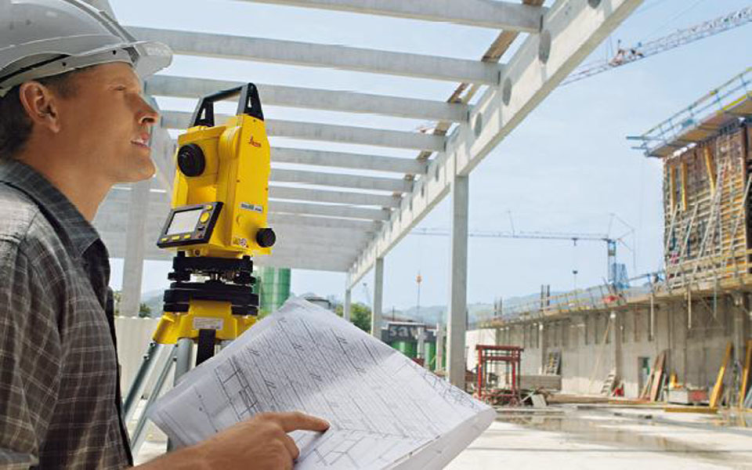 СПЕЦИАЛЬНОСТЬ 08.02.01      СТРОИТЕЛЬСТВО И ЭКСПЛУАТАЦИЯ                                                       ЗДАНИЙ И СООРУЖЕНИЙСПЕЦИАЛЬНОСТЬ 08.02.01      СТРОИТЕЛЬСТВО И ЭКСПЛУАТАЦИЯ                                                       ЗДАНИЙ И СООРУЖЕНИЙСПЕЦИАЛЬНОСТЬ 08.02.01      СТРОИТЕЛЬСТВО И ЭКСПЛУАТАЦИЯ                                                       ЗДАНИЙ И СООРУЖЕНИЙСПЕЦИАЛЬНОСТЬ 08.02.01      СТРОИТЕЛЬСТВО И ЭКСПЛУАТАЦИЯ                                                       ЗДАНИЙ И СООРУЖЕНИЙСПЕЦИАЛЬНОСТЬ 08.02.01      СТРОИТЕЛЬСТВО И ЭКСПЛУАТАЦИЯ                                                       ЗДАНИЙ И СООРУЖЕНИЙ      Квалификация: техникВыпускник должен быть готов к профессиональной деятельности по строительству, эксплуатации и реконструкции жилых, общественных и промышленных объектов в качестве техника в проектных, строительных, строительно-монтажных организациях независимо от их организационно-правовых форм.      Квалификация: техникВыпускник должен быть готов к профессиональной деятельности по строительству, эксплуатации и реконструкции жилых, общественных и промышленных объектов в качестве техника в проектных, строительных, строительно-монтажных организациях независимо от их организационно-правовых форм.      Квалификация: техникВыпускник должен быть готов к профессиональной деятельности по строительству, эксплуатации и реконструкции жилых, общественных и промышленных объектов в качестве техника в проектных, строительных, строительно-монтажных организациях независимо от их организационно-правовых форм.ПОЛУЧЕНИЕ ДОПОЛНИТЕЛЬНОЙ РАБОЧЕЙ ПРОФЕССИИ:каменщик, штукатур, облицовщик-плиточник.Возможность продолжить обучение в учреждениях высшего образованияПОЛУЧЕНИЕ ДОПОЛНИТЕЛЬНОЙ РАБОЧЕЙ ПРОФЕССИИ:каменщик, штукатур, облицовщик-плиточник.Возможность продолжить обучение в учреждениях высшего образованияПОЛУЧЕНИЕ ДОПОЛНИТЕЛЬНОЙ РАБОЧЕЙ ПРОФЕССИИ:каменщик, штукатур, облицовщик-плиточник.Возможность продолжить обучение в учреждениях высшего образованияПОЛУЧЕНИЕ ДОПОЛНИТЕЛЬНОЙ РАБОЧЕЙ ПРОФЕССИИ:каменщик, штукатур, облицовщик-плиточник.Возможность продолжить обучение в учреждениях высшего образованияПОЛУЧЕНИЕ ДОПОЛНИТЕЛЬНОЙ РАБОЧЕЙ ПРОФЕССИИ:каменщик, штукатур, облицовщик-плиточник.Возможность продолжить обучение в учреждениях высшего образованияПОЛУЧЕНИЕ ДОПОЛНИТЕЛЬНОЙ РАБОЧЕЙ ПРОФЕССИИ:каменщик, штукатур, облицовщик-плиточник.Возможность продолжить обучение в учреждениях высшего образованияСРОК ОБУЧЕНИЯ:СРОК ОБУЧЕНИЯ:СРОК ОБУЧЕНИЯ:СРОК ОБУЧЕНИЯ:СРОК ОБУЧЕНИЯ:СРОК ОБУЧЕНИЯ:по очной форме обученияна базе 9классов 3 года 10 месяцевпо очной форме обученияна базе 9классов 3 года 10 месяцевпо очной форме обученияна базе 9классов 3 года 10 месяцевпо очной форме обученияна базе 9классов 3 года 10 месяцевпо очной форме обученияна базе 9классов 3 года 10 месяцевпо заочной форме обученияна базе 11 классов  3 года 10 месяцевСПЕЦИАЛЬНОСТЬ 08.02.05       СТРОИТЕЛЬСТВО И ЭКСПЛУАТАЦИЯ              АВТОМОБИЛЬНЫХ ДОРОГ И АЭРОДРОМОВ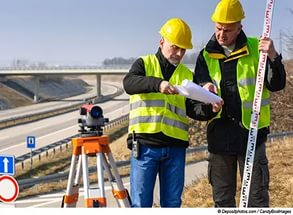 СПЕЦИАЛЬНОСТЬ 08.02.05       СТРОИТЕЛЬСТВО И ЭКСПЛУАТАЦИЯ              АВТОМОБИЛЬНЫХ ДОРОГ И АЭРОДРОМОВСПЕЦИАЛЬНОСТЬ 08.02.05       СТРОИТЕЛЬСТВО И ЭКСПЛУАТАЦИЯ              АВТОМОБИЛЬНЫХ ДОРОГ И АЭРОДРОМОВСПЕЦИАЛЬНОСТЬ 08.02.05       СТРОИТЕЛЬСТВО И ЭКСПЛУАТАЦИЯ              АВТОМОБИЛЬНЫХ ДОРОГ И АЭРОДРОМОВСПЕЦИАЛЬНОСТЬ 08.02.05       СТРОИТЕЛЬСТВО И ЭКСПЛУАТАЦИЯ              АВТОМОБИЛЬНЫХ ДОРОГ И АЭРОДРОМОВСПЕЦИАЛЬНОСТЬ 08.02.05       СТРОИТЕЛЬСТВО И ЭКСПЛУАТАЦИЯ              АВТОМОБИЛЬНЫХ ДОРОГ И АЭРОДРОМОВ       Квалификация: техникВыпускник должен быть готов к профессиональной деятельности в качестве техника по строительству автомобильных дорог и аэродромов, транспортных сооружений, инженерных коммуникаций; содержанию, ремонту и реконструкции автомобильных дорог и аэродромов, разработке проектной, проектно-изыскательской  и проектно-сметной документации.       Квалификация: техникВыпускник должен быть готов к профессиональной деятельности в качестве техника по строительству автомобильных дорог и аэродромов, транспортных сооружений, инженерных коммуникаций; содержанию, ремонту и реконструкции автомобильных дорог и аэродромов, разработке проектной, проектно-изыскательской  и проектно-сметной документации.       Квалификация: техникВыпускник должен быть готов к профессиональной деятельности в качестве техника по строительству автомобильных дорог и аэродромов, транспортных сооружений, инженерных коммуникаций; содержанию, ремонту и реконструкции автомобильных дорог и аэродромов, разработке проектной, проектно-изыскательской  и проектно-сметной документации.       Квалификация: техникВыпускник должен быть готов к профессиональной деятельности в качестве техника по строительству автомобильных дорог и аэродромов, транспортных сооружений, инженерных коммуникаций; содержанию, ремонту и реконструкции автомобильных дорог и аэродромов, разработке проектной, проектно-изыскательской  и проектно-сметной документации.ПОЛУЧЕНИЕ ДОПОЛНИТЕЛЬНОЙ РАБОЧЕЙ ПРОФЕССИИ:водитель автомобиля, машинист бульдозера,  дорожный рабочийВозможность продолжить обучение в учреждениях высшего образованияПОЛУЧЕНИЕ ДОПОЛНИТЕЛЬНОЙ РАБОЧЕЙ ПРОФЕССИИ:водитель автомобиля, машинист бульдозера,  дорожный рабочийВозможность продолжить обучение в учреждениях высшего образованияПОЛУЧЕНИЕ ДОПОЛНИТЕЛЬНОЙ РАБОЧЕЙ ПРОФЕССИИ:водитель автомобиля, машинист бульдозера,  дорожный рабочийВозможность продолжить обучение в учреждениях высшего образованияПОЛУЧЕНИЕ ДОПОЛНИТЕЛЬНОЙ РАБОЧЕЙ ПРОФЕССИИ:водитель автомобиля, машинист бульдозера,  дорожный рабочийВозможность продолжить обучение в учреждениях высшего образованияПОЛУЧЕНИЕ ДОПОЛНИТЕЛЬНОЙ РАБОЧЕЙ ПРОФЕССИИ:водитель автомобиля, машинист бульдозера,  дорожный рабочийВозможность продолжить обучение в учреждениях высшего образованияПОЛУЧЕНИЕ ДОПОЛНИТЕЛЬНОЙ РАБОЧЕЙ ПРОФЕССИИ:водитель автомобиля, машинист бульдозера,  дорожный рабочийВозможность продолжить обучение в учреждениях высшего образованияСРОК ОБУЧЕНИЯ:СРОК ОБУЧЕНИЯ:СРОК ОБУЧЕНИЯ:СРОК ОБУЧЕНИЯ:СРОК ОБУЧЕНИЯ:СРОК ОБУЧЕНИЯ:по очной форме обученияна базе 9классов 3 года 10 месяцевпо очной форме обученияна базе 9классов 3 года 10 месяцевпо очной форме обученияна базе 9классов 3 года 10 месяцевпо очной форме обученияна базе 9классов 3 года 10 месяцевпо заочной форме обучения (платно)на базе 11 классов  3 года 10 месяцевпо заочной форме обучения (платно)на базе 11 классов  3 года 10 месяцевСРОК ОБУЧЕНИЯ:СРОК ОБУЧЕНИЯ:СРОК ОБУЧЕНИЯ:по очной форме обученияна базе 9классов 2 года 10 месяцев(платно, за месяц обучения 3600 рублей)по очной форме обученияна базе 9классов 2 года 10 месяцев(платно, за месяц обучения 3600 рублей)по заочной форме обучения на базе 11 классов  2 года 10 месяцев(оплата за семестр)ПОЛУЧЕНИЕ ТРУДОВЫХ НАВЫКОВ РАБОТЫ: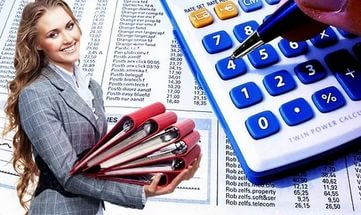 с активами, обязательствамикапиталомдвижениями денежных средствизучение деятельности организацииобработка первичных документоврабочий план бухгалтерского учетасоставление бизнес планаоформление отчетности организациианализ деятельности организации1С:Предприятие «Бухгалтерия организации»Дополнительные навыки: 1С. «Управление торговлей» (бесплатно)МЕСТА РАБОТЫ:бухгалтер в различных отрасляхспециалист банкакассир на предприятиикассир торгового залаПОЛУЧЕНИЕ ТРУДОВЫХ НАВЫКОВ РАБОТЫ:с активами, обязательствамикапиталомдвижениями денежных средствизучение деятельности организацииобработка первичных документоврабочий план бухгалтерского учетасоставление бизнес планаоформление отчетности организациианализ деятельности организации1С:Предприятие «Бухгалтерия организации»Дополнительные навыки: 1С. «Управление торговлей» (бесплатно)МЕСТА РАБОТЫ:бухгалтер в различных отрасляхспециалист банкакассир на предприятиикассир торгового залаПОЛУЧЕНИЕ ТРУДОВЫХ НАВЫКОВ РАБОТЫ:с активами, обязательствамикапиталомдвижениями денежных средствизучение деятельности организацииобработка первичных документоврабочий план бухгалтерского учетасоставление бизнес планаоформление отчетности организациианализ деятельности организации1С:Предприятие «Бухгалтерия организации»Дополнительные навыки: 1С. «Управление торговлей» (бесплатно)МЕСТА РАБОТЫ:бухгалтер в различных отрасляхспециалист банкакассир на предприятиикассир торгового залаПОДГОТОВКА КВАЛИФИЦИРОВАННЫХ РАБОЧИХ, СЛУЖАЩИХ ПОДГОТОВКА КВАЛИФИЦИРОВАННЫХ РАБОЧИХ, СЛУЖАЩИХ ПОДГОТОВКА КВАЛИФИЦИРОВАННЫХ РАБОЧИХ, СЛУЖАЩИХ ПРОФЕССИЯ 35.01.13                                ТРАКТОРИСТ – МАШИНИСТ                                                         СЕЛЬСКОХОЗЯЙСТВЕННОГО ПРОИЗВОДСТВА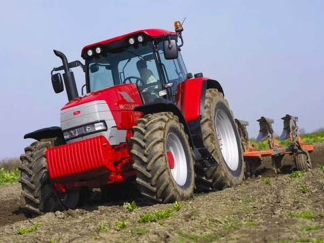 ПРОФЕССИЯ 35.01.13                                ТРАКТОРИСТ – МАШИНИСТ                                                         СЕЛЬСКОХОЗЯЙСТВЕННОГО ПРОИЗВОДСТВАПРОФЕССИЯ 35.01.13                                ТРАКТОРИСТ – МАШИНИСТ                                                         СЕЛЬСКОХОЗЯЙСТВЕННОГО ПРОИЗВОДСТВАКвалификация: тракторист-машинист категорий С, Е, D, F,слесарь по ремонту сельскохозяйственных машин и оборудования.ПОЛУЧЕНИЕ ДОПОЛНИТЕЛЬНОЙ РАБОЧЕЙ ПРОФЕССИИ:бульдозерист, водитель категории «В»,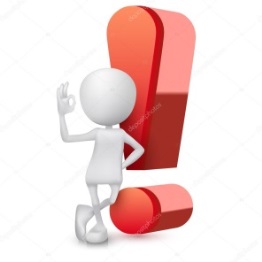 водитель погрузчика, экскаваторщик.СРОК ОБУЧЕНИЯ:по очной форме обученияна базе 9классов 2 года 10 месяцевКвалификация: тракторист-машинист категорий С, Е, D, F,слесарь по ремонту сельскохозяйственных машин и оборудования.ПОЛУЧЕНИЕ ДОПОЛНИТЕЛЬНОЙ РАБОЧЕЙ ПРОФЕССИИ:бульдозерист, водитель категории «В»,водитель погрузчика, экскаваторщик.СРОК ОБУЧЕНИЯ:по очной форме обученияна базе 9классов 2 года 10 месяцевПРОФЕССИЯ 23.01.03                                         АВТОМЕХАНИК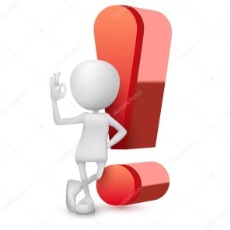 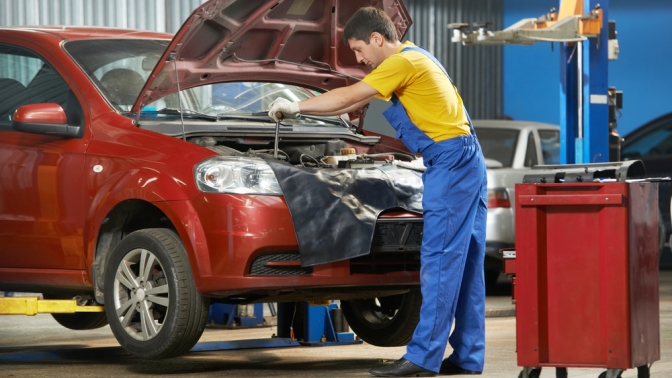 ПРОФЕССИЯ 23.01.03                                         АВТОМЕХАНИКПРОФЕССИЯ 23.01.03                                         АВТОМЕХАНИКПРОФЕССИЯ 23.01.03                                         АВТОМЕХАНИККвалификация:водитель категории В и С,слесарь по ремонту автомобилей, оператор АЗС.ПОЛУЧЕНИЕ ДОПОЛНИТЕЛЬНОЙ РАБОЧЕЙ ПРОФЕССИИ:трактористФОРМА обучения: ОЧНАЯ СРОК ОБУЧЕНИЯ: на базе 9классов 2 года 10 месяцевКвалификация:водитель категории В и С,слесарь по ремонту автомобилей, оператор АЗС.ПОЛУЧЕНИЕ ДОПОЛНИТЕЛЬНОЙ РАБОЧЕЙ ПРОФЕССИИ:трактористФОРМА обучения: ОЧНАЯ СРОК ОБУЧЕНИЯ: на базе 9классов 2 года 10 месяцевОБУЧЕНИЕ ЛИЦ С ОГРАНИЧЕННЫМИ ВОЗМОЖНОСТЯМИ ЗДОРОВЬЯ:ПРОФЕССИЯ 12391 ИЗГОТОВИТЕЛЬ ПИЩЕВЫХ ПОЛУФАБРИКАТОВКвалификация: Изготовитель пищевых полуфабриктов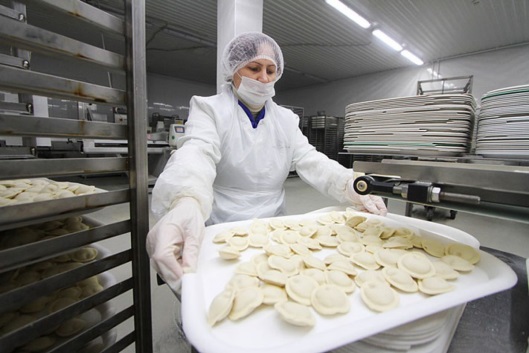 Характеристика работ: ведение простых процессов первичной обработки сырья при изготовлении полуфабрикатов. Чистка картофеля, овощей, зелени и плодов на машине или вручную. Зачистка мяса. Приготовление котлетной массы из мяса, рыбы и овощей, начинок для пельменей, вареников. Замешивание дрожжевого теста для пирожков жареных, печеных и других изделий, теста для пельменей, вареников. Разделка теста. Разборка мяса по сортам и видам. Нарезка, нарубка мелкокусковых полуфабрикатов из мяса. Нарезка рыбы на порции в зависимости от вида последующей тепловой обработки. Шинковка, измельчение, протирка картофеля, сырых, квашеных и вареных овощей. Формовка изделий из котлетной массы, теста с соблюдением заданного рецептурой их веса. Фарширование овощей, приготовление салатов, маринадов. 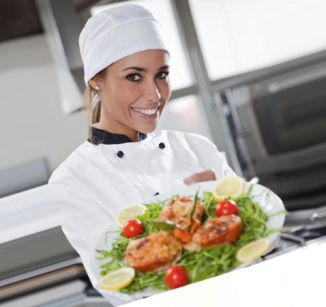 ОБУЧЕНИЕ ЛИЦ С ОГРАНИЧЕННЫМИ ВОЗМОЖНОСТЯМИ ЗДОРОВЬЯ:ПРОФЕССИЯ 12391 ИЗГОТОВИТЕЛЬ ПИЩЕВЫХ ПОЛУФАБРИКАТОВКвалификация: Изготовитель пищевых полуфабриктовХарактеристика работ: ведение простых процессов первичной обработки сырья при изготовлении полуфабрикатов. Чистка картофеля, овощей, зелени и плодов на машине или вручную. Зачистка мяса. Приготовление котлетной массы из мяса, рыбы и овощей, начинок для пельменей, вареников. Замешивание дрожжевого теста для пирожков жареных, печеных и других изделий, теста для пельменей, вареников. Разделка теста. Разборка мяса по сортам и видам. Нарезка, нарубка мелкокусковых полуфабрикатов из мяса. Нарезка рыбы на порции в зависимости от вида последующей тепловой обработки. Шинковка, измельчение, протирка картофеля, сырых, квашеных и вареных овощей. Формовка изделий из котлетной массы, теста с соблюдением заданного рецептурой их веса. Фарширование овощей, приготовление салатов, маринадов. ОБУЧЕНИЕ ЛИЦ С ОГРАНИЧЕННЫМИ ВОЗМОЖНОСТЯМИ ЗДОРОВЬЯ:ПРОФЕССИЯ 12391 ИЗГОТОВИТЕЛЬ ПИЩЕВЫХ ПОЛУФАБРИКАТОВКвалификация: Изготовитель пищевых полуфабриктовХарактеристика работ: ведение простых процессов первичной обработки сырья при изготовлении полуфабрикатов. Чистка картофеля, овощей, зелени и плодов на машине или вручную. Зачистка мяса. Приготовление котлетной массы из мяса, рыбы и овощей, начинок для пельменей, вареников. Замешивание дрожжевого теста для пирожков жареных, печеных и других изделий, теста для пельменей, вареников. Разделка теста. Разборка мяса по сортам и видам. Нарезка, нарубка мелкокусковых полуфабрикатов из мяса. Нарезка рыбы на порции в зависимости от вида последующей тепловой обработки. Шинковка, измельчение, протирка картофеля, сырых, квашеных и вареных овощей. Формовка изделий из котлетной массы, теста с соблюдением заданного рецептурой их веса. Фарширование овощей, приготовление салатов, маринадов. ОБУЧЕНИЕ ЛИЦ С ОГРАНИЧЕННЫМИ ВОЗМОЖНОСТЯМИ ЗДОРОВЬЯ:ПРОФЕССИЯ 12391 ИЗГОТОВИТЕЛЬ ПИЩЕВЫХ ПОЛУФАБРИКАТОВКвалификация: Изготовитель пищевых полуфабриктовХарактеристика работ: ведение простых процессов первичной обработки сырья при изготовлении полуфабрикатов. Чистка картофеля, овощей, зелени и плодов на машине или вручную. Зачистка мяса. Приготовление котлетной массы из мяса, рыбы и овощей, начинок для пельменей, вареников. Замешивание дрожжевого теста для пирожков жареных, печеных и других изделий, теста для пельменей, вареников. Разделка теста. Разборка мяса по сортам и видам. Нарезка, нарубка мелкокусковых полуфабрикатов из мяса. Нарезка рыбы на порции в зависимости от вида последующей тепловой обработки. Шинковка, измельчение, протирка картофеля, сырых, квашеных и вареных овощей. Формовка изделий из котлетной массы, теста с соблюдением заданного рецептурой их веса. Фарширование овощей, приготовление салатов, маринадов. ПОЛУЧЕНИЕ ДОПОЛНИТЕЛЬНОЙ РАБОЧЕЙ ПРОФЕССИИ: П О В А РФОРМА ОБУЧЕНИЯ: ОЧНАЯ СРОК ОБУЧЕНИЯ: на базе 9классов 2 года 10 месяцев ПОЛУЧЕНИЕ ДОПОЛНИТЕЛЬНОЙ РАБОЧЕЙ ПРОФЕССИИ: П О В А РФОРМА ОБУЧЕНИЯ: ОЧНАЯ СРОК ОБУЧЕНИЯ: на базе 9классов 2 года 10 месяцев ПОЛУЧЕНИЕ ДОПОЛНИТЕЛЬНОЙ РАБОЧЕЙ ПРОФЕССИИ: П О В А РФОРМА ОБУЧЕНИЯ: ОЧНАЯ СРОК ОБУЧЕНИЯ: на базе 9классов 2 года 10 месяцев ПРОФЕССИЯ 19727                                       Ш Т У К А Т У РКвалификация: Штукатур 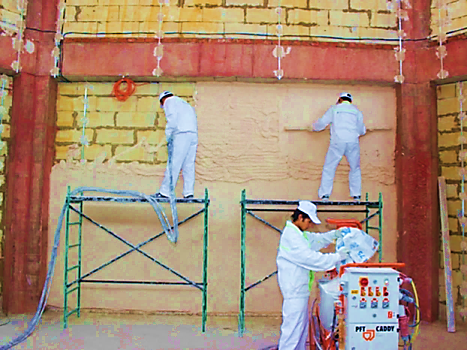       Покрытие поверхностей простой штукатуркой и ремонт простой штукатурки. Сплошное выравнивание поверхностей. Насечка поверхностей механизированным инструментом. Натягивание металлической сетки по готовому каркасу. Обмазка раствором проволочной сетки. Подмазка мест примыкания к стенам наличников и плинтусов. Приготовление растворов из сухих строительных смесей на цементной, гипсовой и других основах. Оконопачивание коробок и мест примыканий крупнопанельных перегородок. Зачистка и подмазка плит и блоков вентиляционных коробов. Перетирка штукатурки.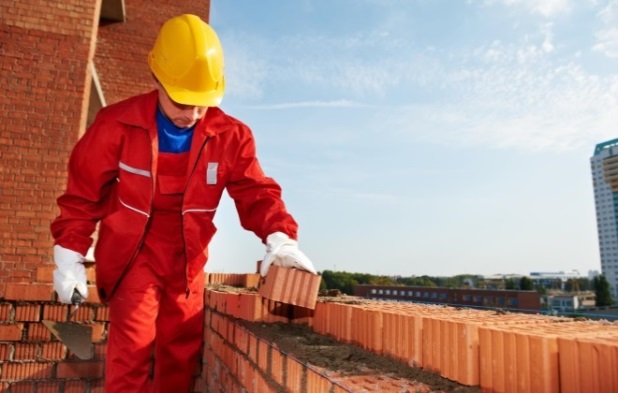 ПОЛУЧЕНИЕ ДОПОЛНИТЕЛЬНОЙ РАБОЧЕЙ ПРОФЕССИИ:►Каменщик►Облицовщик-плиточникФОРМА ОБУЧЕНИЯ: ОЧНАЯСРОК ОБУЧЕНИЯ: 1год 10 месяцевПРОФЕССИЯ 19727                                       Ш Т У К А Т У РКвалификация: Штукатур       Покрытие поверхностей простой штукатуркой и ремонт простой штукатурки. Сплошное выравнивание поверхностей. Насечка поверхностей механизированным инструментом. Натягивание металлической сетки по готовому каркасу. Обмазка раствором проволочной сетки. Подмазка мест примыкания к стенам наличников и плинтусов. Приготовление растворов из сухих строительных смесей на цементной, гипсовой и других основах. Оконопачивание коробок и мест примыканий крупнопанельных перегородок. Зачистка и подмазка плит и блоков вентиляционных коробов. Перетирка штукатурки.ПОЛУЧЕНИЕ ДОПОЛНИТЕЛЬНОЙ РАБОЧЕЙ ПРОФЕССИИ:►Каменщик►Облицовщик-плиточникФОРМА ОБУЧЕНИЯ: ОЧНАЯСРОК ОБУЧЕНИЯ: 1год 10 месяцевПРОФЕССИЯ 19727                                       Ш Т У К А Т У РКвалификация: Штукатур       Покрытие поверхностей простой штукатуркой и ремонт простой штукатурки. Сплошное выравнивание поверхностей. Насечка поверхностей механизированным инструментом. Натягивание металлической сетки по готовому каркасу. Обмазка раствором проволочной сетки. Подмазка мест примыкания к стенам наличников и плинтусов. Приготовление растворов из сухих строительных смесей на цементной, гипсовой и других основах. Оконопачивание коробок и мест примыканий крупнопанельных перегородок. Зачистка и подмазка плит и блоков вентиляционных коробов. Перетирка штукатурки.ПОЛУЧЕНИЕ ДОПОЛНИТЕЛЬНОЙ РАБОЧЕЙ ПРОФЕССИИ:►Каменщик►Облицовщик-плиточникФОРМА ОБУЧЕНИЯ: ОЧНАЯСРОК ОБУЧЕНИЯ: 1год 10 месяцевВАЖНАЯ ИНФОРМАЦИЯ:Выпускники ОВЗ (ограниченные возможности здоровья), поступающие по программам профессионального обучения: «Изготовитель пищевых полуфабрикатов», «Слесарь по ремонту с/х машин и оборудования», «Штукатур» при поступлении предоставляют заключение ПМПК (психолого-медико-педагогическая комиссия).При заселении в общежитие, обучающиеся с ОВЗ приказом зачисляются на полное государственное обеспечение (получают выплаты на одежду и обувь, питание, обеспечиваются бесплатным горячим питанием (обедом и ужином).Обучающиеся с ОВЗ, проживающие дома обеспечиваются бесплатным горячим питанием (завтраком и обедом).ВАЖНАЯ ИНФОРМАЦИЯ:Выпускники ОВЗ (ограниченные возможности здоровья), поступающие по программам профессионального обучения: «Изготовитель пищевых полуфабрикатов», «Слесарь по ремонту с/х машин и оборудования», «Штукатур» при поступлении предоставляют заключение ПМПК (психолого-медико-педагогическая комиссия).При заселении в общежитие, обучающиеся с ОВЗ приказом зачисляются на полное государственное обеспечение (получают выплаты на одежду и обувь, питание, обеспечиваются бесплатным горячим питанием (обедом и ужином).Обучающиеся с ОВЗ, проживающие дома обеспечиваются бесплатным горячим питанием (завтраком и обедом).ПРИОРИТЕТЫ ПОСТУПЛЕНИЯ И ОБУЧЕНИЯ В ТЕХНИКУМЕПрием в техникум ведется без экзаменов, возможно зачисление на базе 11 классов; Выплачивается стипендия: социальная, академическая, повышенная. Оказывается материальная помощь.Иногородним предоставляется общежитие (проживание в общежитии студентов из малоимущих семей бесплатно). В техникуме работает столовая (питание студентам из малоимущих семей и проживающих в общежитии бесплатно).Предоставляется возможность получить дополнительную, смежную профессию со скидкой до 100%.ПРИОРИТЕТЫ ПОСТУПЛЕНИЯ И ОБУЧЕНИЯ В ТЕХНИКУМЕПрием в техникум ведется без экзаменов, возможно зачисление на базе 11 классов; Выплачивается стипендия: социальная, академическая, повышенная. Оказывается материальная помощь.Иногородним предоставляется общежитие (проживание в общежитии студентов из малоимущих семей бесплатно). В техникуме работает столовая (питание студентам из малоимущих семей и проживающих в общежитии бесплатно).Предоставляется возможность получить дополнительную, смежную профессию со скидкой до 100%.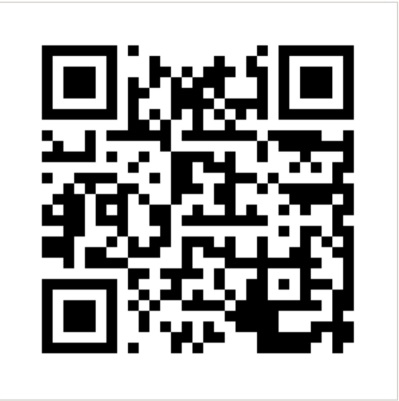 Узнай больше о жизни ТЕХНИКУМА в Интернете:- на официальном сайте: http:// http://nativ24.ru- в группе ВК: https://vk.com/public107420802наведи камеру телефона на QR-код,автоматически откроется страница сайтаНАЧНИ СВОЮ КАРЬЕРУ С НАМИ!Узнай больше о жизни ТЕХНИКУМА в Интернете:- на официальном сайте: http:// http://nativ24.ru- в группе ВК: https://vk.com/public107420802наведи камеру телефона на QR-код,автоматически откроется страница сайтаНАЧНИ СВОЮ КАРЬЕРУ С НАМИ!